Please Join us Sundays at 9:30 am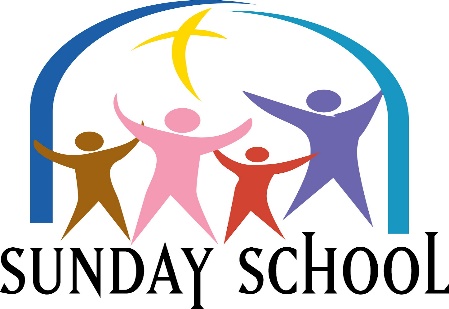 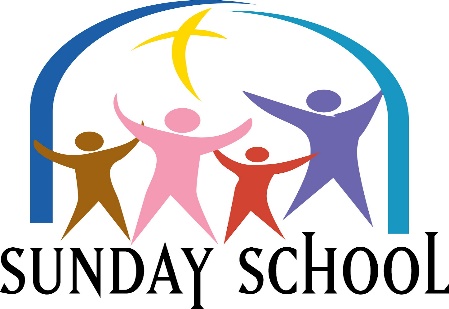  Lesson for Sunday, January 2, 2022“Undeserved Mercy”                                                                                                                                                                           Genesis 4:1 - 13Please Join Us Sundays at 9:30 AMLesson for Sunday, January 9, 2022“Improbable Hope” Genesis 21: 8 - 20Please Join Us Sundays at 9:30 AMLesson for Sunday, January 16, 2022“Unbiased Actions”Exodus 23: 1 - 12Please Join Us Sundays at 9:30 AM           Lesson for Sunday, January 23, 2022“Incorruptible Leaders”                        Deuteronomy 16: 18 -20; 17:8 -13                     Please join Us Sundays at 9:30 am                     Lesson for Sunday, January 30, 2022                           “Countercultural Compassion”                            Deuteronomy 24: 10 -21